GUIDELINES

FOR THE CONDUCT OF TESTS

FOR DISTINCTNESS, UNIFORMITY AND STABILITYprepared by (an) expert(s) from Japan to be considered by the
Technical Working Party for Vegetables
at its forty-ninth session to be held in Angers, France,from 2015-06-15to 2015-06-19ASSOCIATED DOCUMENTSThese Test Guidelines should be read in conjunction with the General Introduction and its associated TGP documents.TABLE OF CONTENTS	PAGE1.	Subject of these Test Guidelines	32.	Material Required	33.	Method of Examination	33.1	Number of Growing Cycles	33.2	Testing Place	33.3	Conditions for Conducting the Examination	33.4	Test Design	33.5	Additional Tests	34.	Assessment of Distinctness, Uniformity and Stability	44.1	Distinctness	44.2	Uniformity	54.3	Stability	55.	Grouping of Varieties and Organization of the Growing Trial	56.	Introduction to the Table of Characteristics	66.1	Categories of Characteristics	66.2	States of Expression and Corresponding Notes	66.3	Types of Expression	66.4	Example Varieties	66.5	Legend	77.	Table of Characteristics/Tableau des caractères/Merkmalstabelle/Tabla de caracteres	88.	Explanations on the Table of Characteristics	169.	Literature	2310.	Technical Questionnaire	24Subject of these Test Guidelines	These Test Guidelines apply to all varieties of Brassica juncea (L.) Czern..Material Required2.1	The competent authorities decide on the quantity and quality of the plant material required for testing the variety and when and where it is to be delivered.  Applicants submitting material from a State other than that in which the testing takes place must ensure that all customs formalities and phytosanitary requirements are complied with. 2.2	The material is to be supplied in the form of seed.2.3	The minimum quantity of plant material, to be supplied by the applicant, should be:3,000 seeds for single spaced plants.20,000 seeds for drilled plants.The seed should meet the minimum requirements for germination, species and analytical purity, health and moisture content, specified by the competent authority.  In cases where the seed is to be stored, the germination capacity should be as high as possible and should be stated by the applicant.2.4	The plant material supplied should be visibly healthy, not lacking in vigor, nor affected by any important pest or disease. 2.5	The plant material should not have undergone any treatment which would affect the expression of the characteristics of the variety, unless the competent authorities allow or request such treatment.  If it has been treated, full details of the treatment must be given.Method of Examination3.1	Number of Growing Cycles3.1.1	The minimum duration of tests should normally be two independent growing cycles.3.2	Testing Place	Tests are normally conducted at one place.  In the case of tests conducted at more than one place, guidance is provided in TGP/9 “Examining Distinctness”. 3.3	Conditions for Conducting the Examination3.3.1	The tests should be carried out under conditions ensuring satisfactory growth for the expression of the relevant characteristics of the variety and for the conduct of the examination.3.4	Test Design3.4.1	single spaced:  Each test should be designed to result in a total of at least 60 plants which should be divided between at least 2 replicates.3.4.2	drilled:  Each test should be designed to result in a total of at least 200 plants, which should be divided between 2 replicates.	3.5	Additional Tests	Additional tests, for examining relevant characteristics, may be established.Assessment of Distinctness, Uniformity and Stability4.1	Distinctness 4.1.1	General Recommendations	It is of particular importance for users of these Test Guidelines to consult the General Introduction prior to making decisions regarding distinctness.  However, the following points are provided for elaboration or emphasis in these Test Guidelines. 4.1.2	Consistent Differences	The differences observed between varieties may be so clear that more than one growing cycle is not necessary.  In addition, in some circumstances, the influence of the environment is not such that more than a single growing cycle is required to provide assurance that the differences observed between varieties are sufficiently consistent.  One means of ensuring that a difference in a characteristic, observed in a growing trial, is sufficiently consistent is to examine the characteristic in at least two independent growing cycles.4.1.3	Clear Differences	Determining whether a difference between two varieties is clear depends on many factors, and should consider, in particular, the type of expression of the characteristic being examined, i.e. whether it is expressed in a qualitative, quantitative, or pseudo-qualitative manner.  Therefore, it is important that users of these Test Guidelines are familiar with the recommendations contained in the General Introduction prior to making decisions regarding distinctness.4.1.4	Number of Plants / Parts of Plants to be Examined	Unless otherwise indicated, for the purposes of distinctness, all observations on single plants should be made on 30 plants or parts taken from each of 30 plants and any other observations made on all plants in the test, disregarding any off-type plants.4.1.5	Method of Observation 	The recommended method of observing the characteristic for the purposes of distinctness is indicated by the following key in the second column of the Table of Characteristics (see document TGP/9 “Examining Distinctness”, Section 4 “Observation of characteristics”):MG:	single measurement of a group of plants or parts of plantsMS:	measurement of a number of individual plants or parts of plantsVG:	visual assessment by a single observation of a group of plants or parts of plantsVS:	visual assessment by observation of individual plants or parts of plantsType of observation:  visual (V) or measurement (M)“Visual” observation (V) is an observation made on the basis of the expert’s judgment.  For the purposes of this document, “visual” observation refers to the sensory observations of the experts and, therefore, also includes smell, taste and touch.  Visual observation includes observations where the expert uses reference points (e.g. diagrams, example varieties, side-by-side comparison) or non-linear charts (e.g. color charts).  Measurement (M) is an objective observation against a calibrated, linear scale e.g. using a ruler, weighing scales, colorimeter, dates, counts, etc.Type of record:  for a group of plants (G) or for single, individual plants (S)For the purposes of distinctness, observations may be recorded as a single record for a group of plants or parts of plants (G), or may be recorded as records for a number of single, individual plants or parts of plants (S).  In most cases, “G” provides a single record per variety and it is not possible or necessary to apply statistical methods in a plant-by-plant analysis for the assessment of distinctness.In cases where more than one method of observing the characteristic is indicated in the Table of Characteristics (e.g. VG/MG), guidance on selecting an appropriate method is provided in document TGP/9, Section 4.2.4.2	UniformityIt is of particular importance for users of these Test Guidelines to consult the General Introduction prior to making decisions regarding uniformity.  However, the following points are provided for elaboration or emphasis in these Test Guidelines: 4.2.2	The assessment of uniformity for cross-pollinated varieties should be according to the recommendations for cross-pollinated varieties in the General Introduction.4.2.3	For the assessment of uniformity of inbred lines, a population standard of 1 % and an acceptance probability of at least 95 % should be applied. In the case of a sample size of 60 plants for single spaced varieties, 2 off-types are allowed. In the case of a sample size of 200 plants for drilled plants, 5 off-types are allowed.4.3	Stability4.3.1	In practice, it is not usual to perform tests of stability that produce results as certain as those of the testing of distinctness and uniformity.  However, experience has demonstrated that, for many types of variety, when a variety has been shown to be uniform, it can also be considered to be stable.4.3.2	Where appropriate, or in cases of doubt, stability may be further examined by testing a new seed stock to ensure that it exhibits the same characteristics as those shown by the initial material supplied.Grouping of Varieties and Organization of the Growing Trial5.1	The selection of varieties of common knowledge to be grown in the trial with the candidate varieties and the way in which these varieties are divided into groups to facilitate the assessment of distinctness are aided by the use of grouping characteristics.  5.2	Grouping characteristics are those in which the documented states of expression, even where produced at different locations, can be used, either individually or in combination with other such characteristics:  (a) to select varieties of common knowledge that can be excluded from the growing trial used for examination of distinctness;  and (b) to organize the growing trial so that similar varieties are grouped together.5.3	The following have been agreed as useful grouping characteristics:(a) Seed: color (characteristic 1)(b) Leaf: type (characteristic 5)(c) Leaf: shape (characteristic 6)(d) Leaf blade: intensity of anthocyanin coloration (characteristic 16)(e) Leaf blade: density of incisions of margin (excluding type2) (characteristic 19)(f) Leaf blade: blistering (excluding type2) (characteristic 20)(g) Plant: head formation (characteristic 22)In the first place, the collection should be divided according to leaf types in Table 1 of Chapter 8.1.5.4	Guidance for the use of grouping characteristics, in the process of examining distinctness, is provided through the General Introduction and document TGP/9 “Examining Distinctness”. Introduction to the Table of Characteristics6.1	Categories of Characteristics6.1.1	Standard Test Guidelines Characteristics	Standard Test Guidelines characteristics are those which are approved by UPOV for examination of DUS and from which members of the Union can select those suitable for their particular circumstances.6.1.2	Asterisked Characteristics	Asterisked characteristics (denoted by *) are those included in the Test Guidelines which are important for the international harmonization of variety descriptions and should always be examined for DUS and included in the variety description by all members of the Union, except when the state of expression of a preceding characteristic or regional environmental conditions render this inappropriate.6.2	States of Expression and Corresponding Notes6.2.1	States of expression are given for each characteristic to define the characteristic and to harmonize descriptions.  Each state of expression is allocated a corresponding numerical note for ease of recording of data and for the production and exchange of the description.6.2.2	In the case of qualitative and pseudo-qualitative characteristics (see Chapter 6.3), all relevant states of expression are presented in the characteristic.  However, in the case of quantitative characteristics with 5 or more states, an abbreviated scale may be used to minimize the size of the Table of Characteristics.  For example, in the case of a quantitative characteristic with 9 states, the presentation of states of expression in the Test Guidelines may be abbreviated as follows:However, it should be noted that all of the following 9 states of expression exist to describe varieties and should be used as appropriate:6.2.3	Further explanation of the presentation of states of expression and notes is provided in document TGP/7 “Development of Test Guidelines”.6.3	Types of Expression	An explanation of the types of expression of characteristics (qualitative, quantitative and pseudo-qualitative) is provided in the General Introduction.6.4	Example Varieties	Where appropriate, example varieties are provided to clarify the states of expression of each characteristic.6.5	Legend(*)	Asterisked characteristic 	– see Chapter 6.1.2QL	Qualitative characteristic 	– see Chapter 6.3QN	Quantitative characteristic 	– see Chapter 6.3PQ	Pseudo-qualitative characteristic 	– see Chapter 6.3MG, MS, VG, VS 	– see Chapter 4.1.5(a)-(e) See Explanations on the Table of Characteristics in Chapter 8. (+)	See Explanations on the Table of Characteristics in Chapter 8.Table of Characteristics/Tableau des caractères/Merkmalstabelle/Tabla de caracteresExplanations on the Table of Characteristics8.1 Explanations covering several characteristicsCharacteristics containing the following key in the second column of the Table of Characteristics should be examined as indicated below:
(a)  KEY FOR THE STAGE OF DEVELOPMENT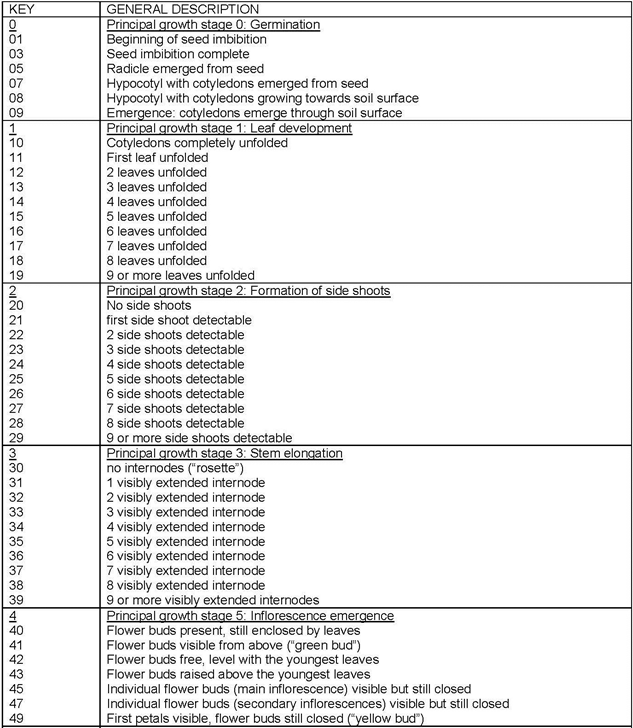 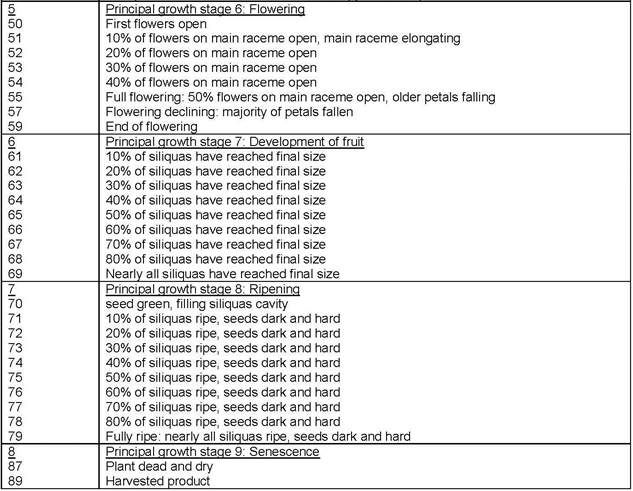 (b)  Table 1(c)  The measurements should be taken in the glasshouse on cotyledons of 30 seedlings. If the two cotyledons differ in size, the biggest one should be measured. The length  is defined as distance between the inclination at top of the cotelydon and the point where the width of the petiole is about 4 mm. The width of the cotyledon should be measured at the widest point of the cotyledons.
(d)  Ad. 7: Leaf: length Ad. 8: Leaf: width Ad. 9: Leaf: length of petiole Ad. 10: Leaf: width of petiole Ad. 19: Leaf: Only varieties with leaf: type: type 3 and 4: Leaf blade: width of midrib at widest point
(e)  the strongest intensity of anthocyanin should be observed (not the extension).8.2 Explanations for individual characteristicsAd. 1: Seed: color
Ad. 5: Leaf: typeAd. 6: Leaf: shape
Ad. 7: Leaf: attitudeAd. 12: Leaf blade: size of terminal lobe
Ad. 19: Leaf blade: density of incisions of margin (excluding type2)
Ad. 20: Leaf blade: blistering (excluding type2)Ad. 22: Plant: head formation
Ad. 27: Stem: type of main stem (excluding heading type)
Observation on type of main stem should be made on shape of main stem without lateral stem.
LiteratureMinistry of Agriculture, Forestry & Fisheries of Japan., 1994: National Test Guideline for Karashina.Tsukamoto, Y., 1994:  The Grand Dictionary of Horticulture Volume 1.  The Shogakukan Ltd., Tokyo, Japan, pp. 520 to 522.Takasi A., 2004: Yasai-engei-daihyakka 17. Shadanhojin Nousan-gyoson-bunkakyokai. Tokyo, Japan. 169-233Fujishiro, T., 1996:  Breeding processes and characteristics of a newly bred leaf mustard (Brassica Juncea Coss.)., Kanagawa, Japan.Uwe Meier. Federal Biological Research Centre for Agriculture and Forestry, 2001: Growth stages of mono-and dicotyledonous plants, BBCH Monograph,Roger Phillips, Martyn Rix., 1993: VEGETABLES (The Pan Garden Plants Series) p.44Joy Larkcom., 1991: Oriental Vegetables (The Complete guide for Garden and Kitchen) London, United Kingdom. pp. 39 to 45Technical Questionnaire[End of document]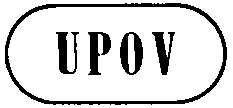 ETG/BRASS_JUN(proj.3)ORIGINAL:  EnglishDATE:  2015-05-01ETG/BRASS_JUN(proj.3)ORIGINAL:  EnglishDATE:  2015-05-01INTERNATIONAL UNION FOR THE PROTECTION OF NEW VARIETIES OF PLANTS INTERNATIONAL UNION FOR THE PROTECTION OF NEW VARIETIES OF PLANTS INTERNATIONAL UNION FOR THE PROTECTION OF NEW VARIETIES OF PLANTS INTERNATIONAL UNION FOR THE PROTECTION OF NEW VARIETIES OF PLANTS INTERNATIONAL UNION FOR THE PROTECTION OF NEW VARIETIES OF PLANTS GenevaGenevaGenevaGenevaGenevaDRAFTDRAFTDRAFT Brown Mustard UPOV Code:  BRASS_JUN Brassica juncea (L.) Czern.*Alternative Names:*Alternative Names:*Alternative Names:*Alternative Names:*Alternative Names:*Botanical nameEnglishFrenchGermanSpanishBrassica juncea (L.) Czern.Brown mustard, India mustard, Indian mustard, Oriental mustardMoutarde bruneSareptasenfMostaza de Sarepta, Mostaza indiaThe purpose of these guidelines (“Test Guidelines”) is to elaborate the principles contained in the General Introduction (document TG/1/3), and its associated TGP documents, into detailed practical guidance for the harmonized examination of distinctness, uniformity and stability (DUS) and, in particular, to identify appropriate characteristics for the examination of DUS and production of harmonized variety descriptions.StateNotesmall3medium5large7StateNotevery small1very small to small2small3small to medium4medium5medium to large6large7large to very large8very large9EnglishfrançaisdeutschespañolExample Varieties Exemples Beispielssorten Variedades ejemploNote/ Nota1. (*) PQ VG 00 (+) (a) (b)Seed: coloryellowKigarashina1brownMiike Takana2blackAkaoba Takana(Red Giant), Hagarashina32. QN VG 10 (a) (b)Hypocotyl: anthocyanin colorationabsent or weakZasai FM-581mediumShinkoku Seisai2strongTTK456(Chaplin)33. QN MS VG 10 (a) (b) (c)Cotyledon: lengthshortJunkei Yamashiona3mediumKatsuona5long74. QN MS VG 10 (a) (b) (c)Cotyledon: widthnarrowJunkei Yamashiona3mediumKatsuona5broad75. (*) PQ VG 19 (+) (a) (b)Leaf: typetype 1Hagarashina, Kigarashina1type 2Akariasu, Riasu Karashina, Scarlet Frills2type 3Akaoba Takana(Red Giant), Kekkyu Takana, Oba Takana, Sagami Green3type 4Miike Takana, Shinkoku Seisai4EnglishfrançaisdeutschespañolExample Varieties Exemples Beispielssorten Variedades ejemploNote/ Nota6. PQ VG 19 (+) (a) (b)Leaf: shapeovateSerihon1circularKekkyu Takana2ellipticAkariasu3oblongZasai FM-584obovateKatsuona5spatulateKigarashina67. QN VG 19 (+) (a) (b)Leaf: attitudeerectJunkei Yamashiona1semi-erectShinkoku Seisai3horizontalMiike Takana58. QN MS VG 19 (a) (b) (d)Leaf: lengthshortChirimen Hakarashina3mediumMiike Takana5longAkaoba Takana(Red Giant)79. QN MS VG 19 (a) (b) (d)Leaf: widthnarrowChirimen Hakarashina3mediumMiike Takana5broadKatsuona7EnglishfrançaisdeutschespañolExample Varieties Exemples Beispielssorten Variedades ejemploNote/ Nota10. QN MS VG 19 (a) (b) (d)Leaf: length of petioleabsent or very shortSerihon1shortMiike Takana3mediumJunkei Yamashiona5longKigarashina711. QN MS VG 19 (a) (b) (d)Leaf: width of petiolenarrowKigarashina3mediumKatsuona5broadShinkoku Seisai712. QN MS VG 19 (+) (a) (b)Leaf blade: size of terminal lobesmallChirimen Hakarashina3mediumKigarashina5largePerm Green713. QN VG 19 (a) (b)Leaf blade: number of lateral lobesfewKarajin3mediumKigarashina5manyAkariasu, TTK456(Chaplin)7EnglishfrançaisdeutschespañolExample Varieties Exemples Beispielssorten Variedades ejemploNote/ Nota14. QN VG 19 (a) (b)Leaf blade: pubescence on lower sideabsent or weakMiike Takana1mediumOba Takana2strongKigarashina315. QL VG 10-19 (a) (b)Leaf blade: glaucosityabsent1present916. QN VG 19 (a) (b) (e)Leaf blade: intensity of anthocyanin colorationabsent or very weakKekkyu Takana1weak3mediumMiike Takana5strongAkaoba Takana(Red Giant)717. QN VG 19 (a) (b)Excluding totally covered with anthocyanin varieties: Leaf blade: intensity of green colorlightKekkyu Takana, Merapi, Wasabina3mediumKatsuona5darkKigarashina718. QN VG 19 (a) (b)Leaf blade: undulation of margin (excluding type2)absent or very weak1weakAkaoba Takana(Red Giant)3mediumKatsuona5strongChirimen Hakarashina7EnglishfrançaisdeutschespañolExample Varieties Exemples Beispielssorten Variedades ejemploNote/ Nota19. QN VG 19 (+) (a) (b)Leaf blade: density of incisions of margin (excluding type2)absent or very sparseKatsuona1sparse3mediumJunkei Yamashiona5denseChirimen Hakarashina720. QN VG 19 (+) (a) (b)Leaf blade: blistering (excluding type2)absent or weakKigarashina1mediumJunkei Yamashiona2strongKatsuona321. QN MS VG 19 (a) (b) (d)Only varieties with leaf: type: type3 and 4: Leaf blade: width of midrib at widest pointnarrowSagami Green3mediumKatsuona5broadShinkoku Seisai722. (*) QL VG 19 (+) (a) (b)Plant: head formationabsentKigarashina1presentKekkyu Takana923. QN MS VG 19 (a) (b)Only varieties with Head formation: present: Head: heightshort1mediumUnzen Kekkyu Takana2tall3EnglishfrançaisdeutschespañolExample Varieties Exemples Beispielssorten Variedades ejemploNote/ Nota24. QN MS VG 19 (a) (b)Only varieties with Head formation: present: Head: diameternarrow1mediumKekkyu Takana2broad325. QN MS VG 19 (a) (b)Only varieties with Head formation: present: Head: number of leavesfew3mediumKekkyu Takana5many726. PQ VG 19 (a) (b)Only varieties with Head formation: present: Head: internal coloryellowish whiteUnzen Kekkyu Takana1light green2medium greenKekkyu Takana327. PQ VG 20-29 (+) (a) (b)Stem: type of main stem (excluding heading type)type1Kigarashina1type2Umino2type3Zasai FM-583type4FE-K2264EnglishfrançaisdeutschespañolExample Varieties Exemples Beispielssorten Variedades ejemploNote/ Nota28. QN MS VG 30-39 (a) (b)Time of beginning of boltingearlyJunkei Yamashiona, Scala3mediumKatsuona5lateAkaoba Takana(Red Giant)729. QN MS VG 79 (a) (b)Time of floweringearly3medium5late730. QN MS VG 79 (a) (b)Only varieties with head formation: absent: Plant: lengthshort3medium5long731. QN MS VG 79 (a) (b)Only varieties with head formation: absent: siliqua: lengthshort3medium5long732. QN MS VG 79 (a) (b)Only varieties with head formation: absent: Siliqua: length of beakshort3medium5long7EnglishfrançaisdeutschespañolExample Varieties Exemples Beispielssorten Variedades ejemploNote/ Nota33. QN MS VG 79 (a) (b)Only varieties with head formation: absent: Siliqua: widthnarrow3medium5broad734. QN MS VG 79 (a) (b)Only varieties with head formation: absent: Siliqua: length of peduncleshort3medium5long735. QN MS VG  (a) (b)Generative development in the year of sowing for late summer sown trialsabsent or very weak1weak3medium5strong7very strong936. QN VG 50-59 (a) (b)Only varieties with head formation: absent: Production of pollenabsent or weak1medium2strong3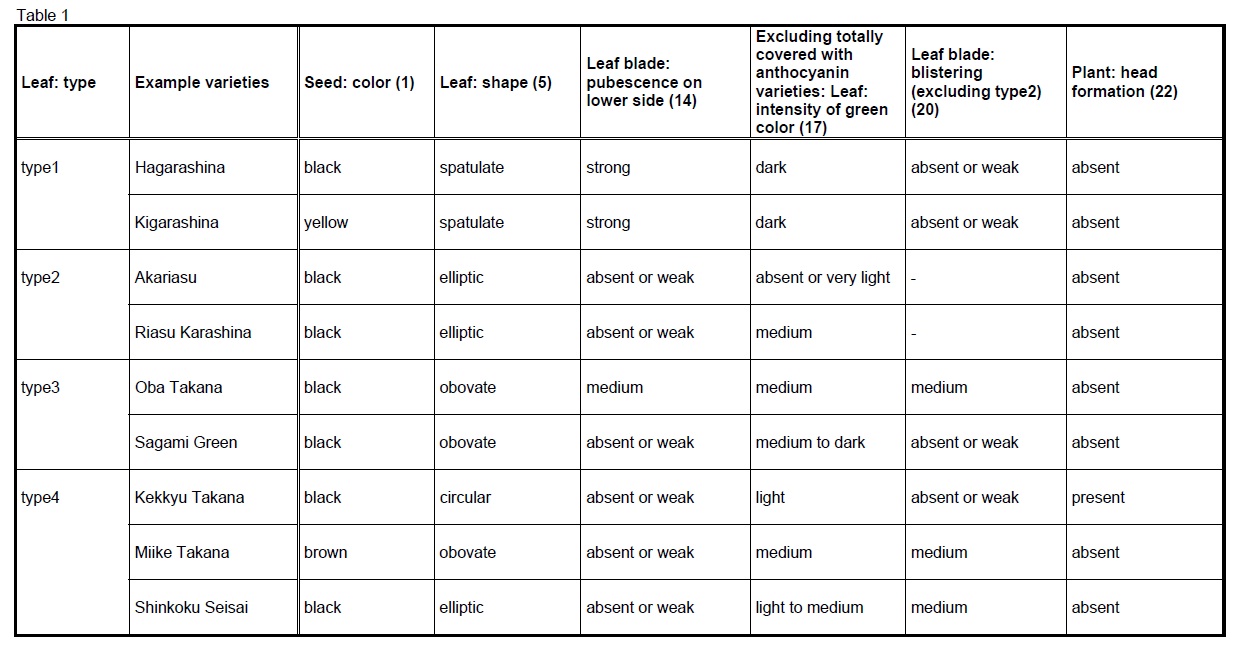 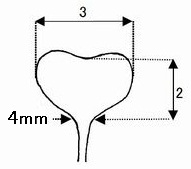 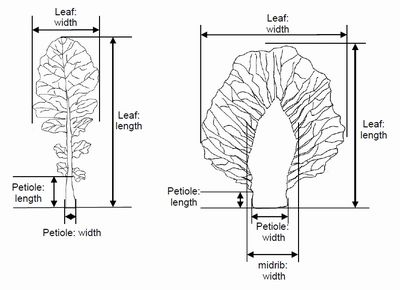 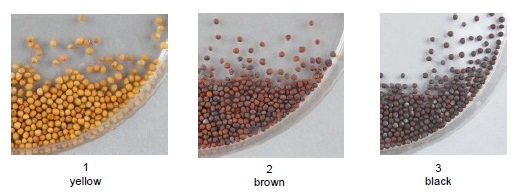 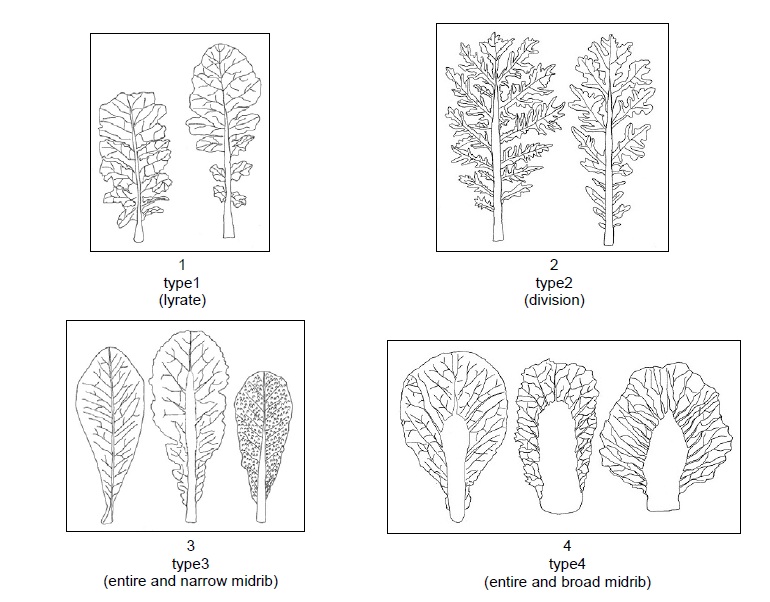 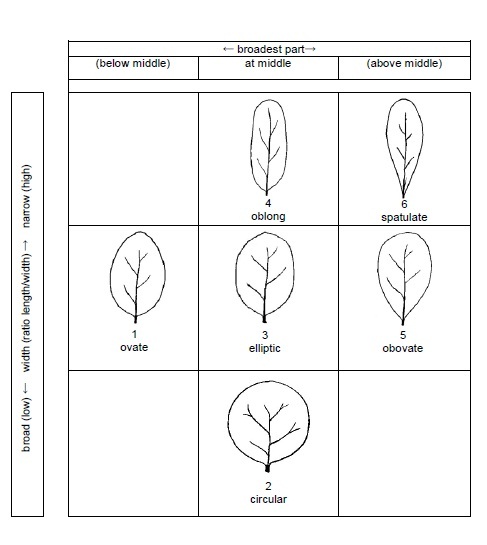 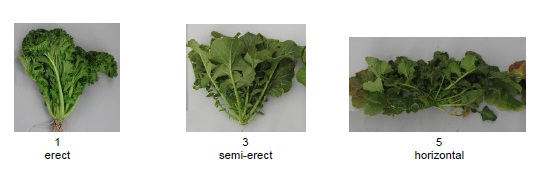 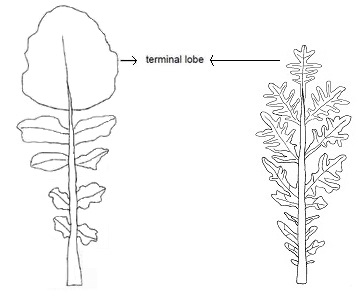 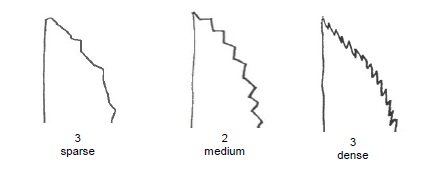 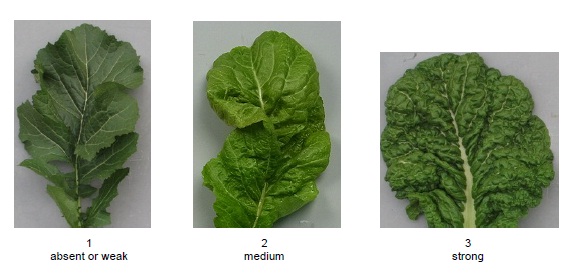 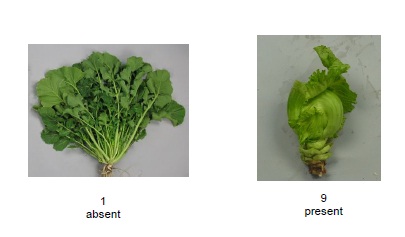 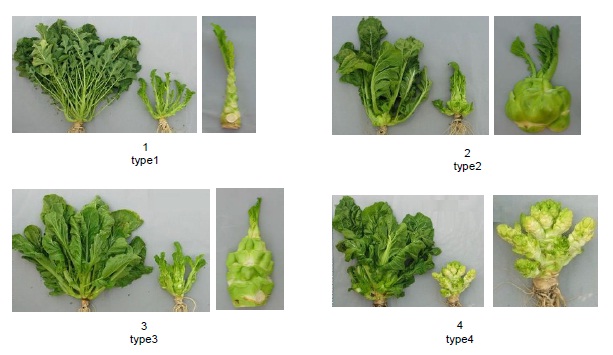 TECHNICAL QUESTIONNAIRETECHNICAL QUESTIONNAIREPage {x} of {y}Reference Number:Reference Number:Application date:Application date:(not to be filled in by the applicant)(not to be filled in by the applicant)TECHNICAL QUESTIONNAIREto be completed in connection with an application for plant breeders’ rightsTECHNICAL QUESTIONNAIREto be completed in connection with an application for plant breeders’ rightsTECHNICAL QUESTIONNAIREto be completed in connection with an application for plant breeders’ rightsTECHNICAL QUESTIONNAIREto be completed in connection with an application for plant breeders’ rightsTECHNICAL QUESTIONNAIREto be completed in connection with an application for plant breeders’ rights1.	Subject of the Technical Questionnaire1.	Subject of the Technical Questionnaire1.	Subject of the Technical Questionnaire1.	Subject of the Technical Questionnaire1.	Subject of the Technical Questionnaire1.1.1Botanical NameBrassica juncea (L.) Czern.Brassica juncea (L.) Czern.1.1.2Common NameBrown mustard, India mustard, Indian mustard, Oriental mustardBrown mustard, India mustard, Indian mustard, Oriental mustard1.1.32.	Applicant2.	Applicant2.	ApplicantNameAddressTelephone No.Fax No.E-mail addressBreeder (if different from applicant)Breeder (if different from applicant)3.	Proposed denomination and breeder’s reference3.	Proposed denomination and breeder’s reference3.	Proposed denomination and breeder’s referenceProposed denomination	(if available)Breeder’s referenceTECHNICAL QUESTIONNAIRETECHNICAL QUESTIONNAIREPage {x} of {y}Reference Number:Reference Number:4.	Information on the breeding scheme and propagation of the variety 	4.1 	Breeding scheme4.	Information on the breeding scheme and propagation of the variety 	4.1 	Breeding scheme4.	Information on the breeding scheme and propagation of the variety 	4.1 	Breeding scheme4.	Information on the breeding scheme and propagation of the variety 	4.1 	Breeding scheme4.	Information on the breeding scheme and propagation of the variety 	4.1 	Breeding scheme4.2	Method of propagating the variety4.2.1      Seed-propagated varieties(a)	Cross-pollination	[   ](b)	Other	[   ]	           (please provide details)..................................................................................................................................................:                                                                                                                                                ::                                                                                                                                                ::................................................................................................................................................:4.2.2      Other	[   ]              (please provide details)..................................................................................................................................................:                                                                                                                                                ::                                                                                                                                                ::................................................................................................................................................:4.2	Method of propagating the variety4.2.1      Seed-propagated varieties(a)	Cross-pollination	[   ](b)	Other	[   ]	           (please provide details)..................................................................................................................................................:                                                                                                                                                ::                                                                                                                                                ::................................................................................................................................................:4.2.2      Other	[   ]              (please provide details)..................................................................................................................................................:                                                                                                                                                ::                                                                                                                                                ::................................................................................................................................................:4.2	Method of propagating the variety4.2.1      Seed-propagated varieties(a)	Cross-pollination	[   ](b)	Other	[   ]	           (please provide details)..................................................................................................................................................:                                                                                                                                                ::                                                                                                                                                ::................................................................................................................................................:4.2.2      Other	[   ]              (please provide details)..................................................................................................................................................:                                                                                                                                                ::                                                                                                                                                ::................................................................................................................................................:4.2	Method of propagating the variety4.2.1      Seed-propagated varieties(a)	Cross-pollination	[   ](b)	Other	[   ]	           (please provide details)..................................................................................................................................................:                                                                                                                                                ::                                                                                                                                                ::................................................................................................................................................:4.2.2      Other	[   ]              (please provide details)..................................................................................................................................................:                                                                                                                                                ::                                                                                                                                                ::................................................................................................................................................:4.2	Method of propagating the variety4.2.1      Seed-propagated varieties(a)	Cross-pollination	[   ](b)	Other	[   ]	           (please provide details)..................................................................................................................................................:                                                                                                                                                ::                                                                                                                                                ::................................................................................................................................................:4.2.2      Other	[   ]              (please provide details)..................................................................................................................................................:                                                                                                                                                ::                                                                                                                                                ::................................................................................................................................................:4.2	Method of propagating the variety4.2.1      Seed-propagated varieties(a)	Cross-pollination	[   ](b)	Other	[   ]	           (please provide details)..................................................................................................................................................:                                                                                                                                                ::                                                                                                                                                ::................................................................................................................................................:4.2.2      Other	[   ]              (please provide details)..................................................................................................................................................:                                                                                                                                                ::                                                                                                                                                ::................................................................................................................................................:TECHNICAL QUESTIONNAIRETECHNICAL QUESTIONNAIRETECHNICAL QUESTIONNAIRETECHNICAL QUESTIONNAIREPage {x} of {y}Page {x} of {y}Reference Number:Reference Number:Reference Number:Reference Number:5.	Characteristics of the variety to be indicated (the number in brackets refers to the corresponding characteristic in Test Guidelines;  please mark the note which best corresponds).5.	Characteristics of the variety to be indicated (the number in brackets refers to the corresponding characteristic in Test Guidelines;  please mark the note which best corresponds).5.	Characteristics of the variety to be indicated (the number in brackets refers to the corresponding characteristic in Test Guidelines;  please mark the note which best corresponds).5.	Characteristics of the variety to be indicated (the number in brackets refers to the corresponding characteristic in Test Guidelines;  please mark the note which best corresponds).5.	Characteristics of the variety to be indicated (the number in brackets refers to the corresponding characteristic in Test Guidelines;  please mark the note which best corresponds).5.	Characteristics of the variety to be indicated (the number in brackets refers to the corresponding characteristic in Test Guidelines;  please mark the note which best corresponds).5.	Characteristics of the variety to be indicated (the number in brackets refers to the corresponding characteristic in Test Guidelines;  please mark the note which best corresponds).5.	Characteristics of the variety to be indicated (the number in brackets refers to the corresponding characteristic in Test Guidelines;  please mark the note which best corresponds).5.	Characteristics of the variety to be indicated (the number in brackets refers to the corresponding characteristic in Test Guidelines;  please mark the note which best corresponds).5.	Characteristics of the variety to be indicated (the number in brackets refers to the corresponding characteristic in Test Guidelines;  please mark the note which best corresponds).CharacteristicsCharacteristicsCharacteristicsCharacteristicsCharacteristicsExample VarietiesExample VarietiesNoteNote5.1 (1)Seed: colorSeed: colorSeed: colorSeed: colorSeed: coloryellowyellowyellowyellowyellowKigarashinaKigarashina1[ ]1[ ]brownbrownbrownbrownbrownMiike TakanaMiike Takana2[ ]2[ ]blackblackblackblackblackAkaoba Takana(Red Giant), HagarashinaAkaoba Takana(Red Giant), Hagarashina3[ ]3[ ]5.2 (5)Leaf: typeLeaf: typeLeaf: typeLeaf: typeLeaf: typetype 1type 1type 1type 1type 1Hagarashina, KigarashinaHagarashina, Kigarashina1[ ]1[ ]type 2type 2type 2type 2type 2Akariasu, Riasu Karashina, Scarlet FrillsAkariasu, Riasu Karashina, Scarlet Frills2[ ]2[ ]type 3type 3type 3type 3type 3Akaoba Takana(Red Giant), Kekkyu Takana, Oba Takana, Sagami GreenAkaoba Takana(Red Giant), Kekkyu Takana, Oba Takana, Sagami Green3[ ]3[ ]type 4type 4type 4type 4type 4Miike Takana, Shinkoku SeisaiMiike Takana, Shinkoku Seisai4[ ]4[ ]5.3 (6)Leaf: shapeLeaf: shapeLeaf: shapeLeaf: shapeLeaf: shapeovateovateovateovateovateSerihonSerihon1[ ]1[ ]circularcircularcircularcircularcircularKekkyu TakanaKekkyu Takana2[ ]2[ ]ellipticellipticellipticellipticellipticAkariasuAkariasu3[ ]3[ ]oblongoblongoblongoblongoblongZasai FM-58Zasai FM-584[ ]4[ ]obovateobovateobovateobovateobovateKatsuonaKatsuona5[ ]5[ ]spatulatespatulatespatulatespatulatespatulateKigarashinaKigarashina6[ ]6[ ]5.4 (7)Leaf: attitudeLeaf: attitudeLeaf: attitudeLeaf: attitudeLeaf: attitudeerecterecterecterecterectJunkei YamashionaJunkei Yamashiona1[ ]1[ ]erect to semi-erecterect to semi-erecterect to semi-erecterect to semi-erecterect to semi-erect2[ ]2[ ]semi-erectsemi-erectsemi-erectsemi-erectsemi-erectShinkoku SeisaiShinkoku Seisai3[ ]3[ ]semi-erect to horizontalsemi-erect to horizontalsemi-erect to horizontalsemi-erect to horizontalsemi-erect to horizontal4[ ]4[ ]horizontalhorizontalhorizontalhorizontalhorizontalMiike TakanaMiike Takana5[ ]5[ ]5.5 (16)Leaf blade: intensity of anthocyanin colorationLeaf blade: intensity of anthocyanin colorationLeaf blade: intensity of anthocyanin colorationLeaf blade: intensity of anthocyanin colorationLeaf blade: intensity of anthocyanin colorationabsent or very weakabsent or very weakabsent or very weakabsent or very weakabsent or very weakKekkyu TakanaKekkyu Takana1[ ]1[ ]very weak to weakvery weak to weakvery weak to weakvery weak to weakvery weak to weak2[ ]2[ ]weakweakweakweakweak3[ ]3[ ]weak to mediumweak to mediumweak to mediumweak to mediumweak to medium4[ ]4[ ]mediummediummediummediummediumMiike TakanaMiike Takana5[ ]5[ ]medium to strongmedium to strongmedium to strongmedium to strongmedium to strong6[ ]6[ ]strongstrongstrongstrongstrongAkaoba Takana(Red Giant)Akaoba Takana(Red Giant)7[ ]7[ ]strong to very strongstrong to very strongstrong to very strongstrong to very strongstrong to very strong8[ ]8[ ]very strongvery strongvery strongvery strongvery strong9[ ]9[ ]5.6 (18)Leaf blade: undulation of margin (excluding type2)Leaf blade: undulation of margin (excluding type2)Leaf blade: undulation of margin (excluding type2)Leaf blade: undulation of margin (excluding type2)Leaf blade: undulation of margin (excluding type2)absent or very weakabsent or very weakabsent or very weakabsent or very weakabsent or very weak1[ ]1[ ]very weak to weakvery weak to weakvery weak to weakvery weak to weakvery weak to weak2[ ]2[ ]weakweakweakweakweakAkaoba Takana(Red Giant)Akaoba Takana(Red Giant)3[ ]3[ ]weak to mediumweak to mediumweak to mediumweak to mediumweak to medium4[ ]4[ ]mediummediummediummediummediumKatsuonaKatsuona5[ ]5[ ]medium to strongmedium to strongmedium to strongmedium to strongmedium to strong6[ ]6[ ]strongstrongstrongstrongstrongChirimen HakarashinaChirimen Hakarashina7[ ]7[ ]strong to very strongstrong to very strongstrong to very strongstrong to very strongstrong to very strong8[ ]8[ ]very strongvery strongvery strongvery strongvery strong9[ ]9[ ]5.7 (19)Leaf blade: density of incisions of margin (excluding type2)Leaf blade: density of incisions of margin (excluding type2)Leaf blade: density of incisions of margin (excluding type2)Leaf blade: density of incisions of margin (excluding type2)Leaf blade: density of incisions of margin (excluding type2)absent or very sparseabsent or very sparseabsent or very sparseabsent or very sparseabsent or very sparseKatsuonaKatsuona1[ ]1[ ]very sparse to sparsevery sparse to sparsevery sparse to sparsevery sparse to sparsevery sparse to sparse2[ ]2[ ]sparsesparsesparsesparsesparse3[ ]3[ ]sparse to mediumsparse to mediumsparse to mediumsparse to mediumsparse to medium4[ ]4[ ]mediummediummediummediummediumJunkei YamashionaJunkei Yamashiona5[ ]5[ ]medium to densemedium to densemedium to densemedium to densemedium to dense6[ ]6[ ]densedensedensedensedenseChirimen HakarashinaChirimen Hakarashina7[ ]7[ ]dense to very densedense to very densedense to very densedense to very densedense to very dense8[ ]8[ ]very densevery densevery densevery densevery dense9[ ]9[ ]5.8 (20)Leaf blade: blistering (excluding type2)Leaf blade: blistering (excluding type2)Leaf blade: blistering (excluding type2)Leaf blade: blistering (excluding type2)Leaf blade: blistering (excluding type2)absent or weakabsent or weakabsent or weakabsent or weakabsent or weakKigarashinaKigarashina1[ ]1[ ]mediummediummediummediummediumJunkei YamashionaJunkei Yamashiona2[ ]2[ ]strongstrongstrongstrongstrongKatsuonaKatsuona3[ ]3[ ]5.9 (22)Plant: head formationPlant: head formationPlant: head formationPlant: head formationPlant: head formationabsentabsentabsentabsentabsentKigarashinaKigarashina1[ ]1[ ]presentpresentpresentpresentpresentKekkyu TakanaKekkyu Takana9[ ]9[ ]6.	Similar varieties and differences from these varieties Please use the following table and box for comments to provide information on how your candidate variety differs from the variety (or varieties) which, to the best of your knowledge, is (or are) most similar.  This information may help the examination authority to conduct its examination of distinctness in a more efficient way.6.	Similar varieties and differences from these varieties Please use the following table and box for comments to provide information on how your candidate variety differs from the variety (or varieties) which, to the best of your knowledge, is (or are) most similar.  This information may help the examination authority to conduct its examination of distinctness in a more efficient way.6.	Similar varieties and differences from these varieties Please use the following table and box for comments to provide information on how your candidate variety differs from the variety (or varieties) which, to the best of your knowledge, is (or are) most similar.  This information may help the examination authority to conduct its examination of distinctness in a more efficient way.6.	Similar varieties and differences from these varieties Please use the following table and box for comments to provide information on how your candidate variety differs from the variety (or varieties) which, to the best of your knowledge, is (or are) most similar.  This information may help the examination authority to conduct its examination of distinctness in a more efficient way.6.	Similar varieties and differences from these varieties Please use the following table and box for comments to provide information on how your candidate variety differs from the variety (or varieties) which, to the best of your knowledge, is (or are) most similar.  This information may help the examination authority to conduct its examination of distinctness in a more efficient way.6.	Similar varieties and differences from these varieties Please use the following table and box for comments to provide information on how your candidate variety differs from the variety (or varieties) which, to the best of your knowledge, is (or are) most similar.  This information may help the examination authority to conduct its examination of distinctness in a more efficient way.6.	Similar varieties and differences from these varieties Please use the following table and box for comments to provide information on how your candidate variety differs from the variety (or varieties) which, to the best of your knowledge, is (or are) most similar.  This information may help the examination authority to conduct its examination of distinctness in a more efficient way.6.	Similar varieties and differences from these varieties Please use the following table and box for comments to provide information on how your candidate variety differs from the variety (or varieties) which, to the best of your knowledge, is (or are) most similar.  This information may help the examination authority to conduct its examination of distinctness in a more efficient way.6.	Similar varieties and differences from these varieties Please use the following table and box for comments to provide information on how your candidate variety differs from the variety (or varieties) which, to the best of your knowledge, is (or are) most similar.  This information may help the examination authority to conduct its examination of distinctness in a more efficient way.6.	Similar varieties and differences from these varieties Please use the following table and box for comments to provide information on how your candidate variety differs from the variety (or varieties) which, to the best of your knowledge, is (or are) most similar.  This information may help the examination authority to conduct its examination of distinctness in a more efficient way.6.	Similar varieties and differences from these varieties Please use the following table and box for comments to provide information on how your candidate variety differs from the variety (or varieties) which, to the best of your knowledge, is (or are) most similar.  This information may help the examination authority to conduct its examination of distinctness in a more efficient way.Denomination(s) of variety(ies) similar to your candidate varietyDenomination(s) of variety(ies) similar to your candidate varietyDenomination(s) of variety(ies) similar to your candidate varietyDenomination(s) of variety(ies) similar to your candidate varietyCharacteristic(s) in which your candidate variety differs from the similar variety(ies)Characteristic(s) in which your candidate variety differs from the similar variety(ies)Describe the expression of the characteristic(s) for the similar variety(ies)Describe the expression of the characteristic(s) for the similar variety(ies)Describe the expression of the characteristic(s) for the similar variety(ies)Describe the expression of the characteristic(s) for your candidate varietyDescribe the expression of the characteristic(s) for your candidate varietyExampleExampleExampleExampleLeaf: shapeLeaf: shapeovateovateovateoblongoblongComments: Comments: Comments: Comments: Comments: Comments: Comments: Comments: Comments: Comments: Comments: 7.	Additional information which may help in the examination of the variety7.1	In addition to the information provided in sections 5 and 6, are there any additional characteristics which may help to distinguish the variety?	Yes	[   ]	No	[   ](If yes, please provide details)7.2	Are there any special conditions for growing the variety or conducting the examination?	Yes	[   ]	No	[   ](If yes, please provide details) 7.3	Other informationMain use:	a. Vegetable		[…]		b. Seed			i oil			[…]			ii condiment  		[…]		c. Green manure  d. other	[…]7.	Additional information which may help in the examination of the variety7.1	In addition to the information provided in sections 5 and 6, are there any additional characteristics which may help to distinguish the variety?	Yes	[   ]	No	[   ](If yes, please provide details)7.2	Are there any special conditions for growing the variety or conducting the examination?	Yes	[   ]	No	[   ](If yes, please provide details) 7.3	Other informationMain use:	a. Vegetable		[…]		b. Seed			i oil			[…]			ii condiment  		[…]		c. Green manure  d. other	[…]7.	Additional information which may help in the examination of the variety7.1	In addition to the information provided in sections 5 and 6, are there any additional characteristics which may help to distinguish the variety?	Yes	[   ]	No	[   ](If yes, please provide details)7.2	Are there any special conditions for growing the variety or conducting the examination?	Yes	[   ]	No	[   ](If yes, please provide details) 7.3	Other informationMain use:	a. Vegetable		[…]		b. Seed			i oil			[…]			ii condiment  		[…]		c. Green manure  d. other	[…]7.	Additional information which may help in the examination of the variety7.1	In addition to the information provided in sections 5 and 6, are there any additional characteristics which may help to distinguish the variety?	Yes	[   ]	No	[   ](If yes, please provide details)7.2	Are there any special conditions for growing the variety or conducting the examination?	Yes	[   ]	No	[   ](If yes, please provide details) 7.3	Other informationMain use:	a. Vegetable		[…]		b. Seed			i oil			[…]			ii condiment  		[…]		c. Green manure  d. other	[…]7.	Additional information which may help in the examination of the variety7.1	In addition to the information provided in sections 5 and 6, are there any additional characteristics which may help to distinguish the variety?	Yes	[   ]	No	[   ](If yes, please provide details)7.2	Are there any special conditions for growing the variety or conducting the examination?	Yes	[   ]	No	[   ](If yes, please provide details) 7.3	Other informationMain use:	a. Vegetable		[…]		b. Seed			i oil			[…]			ii condiment  		[…]		c. Green manure  d. other	[…]7.	Additional information which may help in the examination of the variety7.1	In addition to the information provided in sections 5 and 6, are there any additional characteristics which may help to distinguish the variety?	Yes	[   ]	No	[   ](If yes, please provide details)7.2	Are there any special conditions for growing the variety or conducting the examination?	Yes	[   ]	No	[   ](If yes, please provide details) 7.3	Other informationMain use:	a. Vegetable		[…]		b. Seed			i oil			[…]			ii condiment  		[…]		c. Green manure  d. other	[…]7.	Additional information which may help in the examination of the variety7.1	In addition to the information provided in sections 5 and 6, are there any additional characteristics which may help to distinguish the variety?	Yes	[   ]	No	[   ](If yes, please provide details)7.2	Are there any special conditions for growing the variety or conducting the examination?	Yes	[   ]	No	[   ](If yes, please provide details) 7.3	Other informationMain use:	a. Vegetable		[…]		b. Seed			i oil			[…]			ii condiment  		[…]		c. Green manure  d. other	[…]7.	Additional information which may help in the examination of the variety7.1	In addition to the information provided in sections 5 and 6, are there any additional characteristics which may help to distinguish the variety?	Yes	[   ]	No	[   ](If yes, please provide details)7.2	Are there any special conditions for growing the variety or conducting the examination?	Yes	[   ]	No	[   ](If yes, please provide details) 7.3	Other informationMain use:	a. Vegetable		[…]		b. Seed			i oil			[…]			ii condiment  		[…]		c. Green manure  d. other	[…]7.	Additional information which may help in the examination of the variety7.1	In addition to the information provided in sections 5 and 6, are there any additional characteristics which may help to distinguish the variety?	Yes	[   ]	No	[   ](If yes, please provide details)7.2	Are there any special conditions for growing the variety or conducting the examination?	Yes	[   ]	No	[   ](If yes, please provide details) 7.3	Other informationMain use:	a. Vegetable		[…]		b. Seed			i oil			[…]			ii condiment  		[…]		c. Green manure  d. other	[…]7.	Additional information which may help in the examination of the variety7.1	In addition to the information provided in sections 5 and 6, are there any additional characteristics which may help to distinguish the variety?	Yes	[   ]	No	[   ](If yes, please provide details)7.2	Are there any special conditions for growing the variety or conducting the examination?	Yes	[   ]	No	[   ](If yes, please provide details) 7.3	Other informationMain use:	a. Vegetable		[…]		b. Seed			i oil			[…]			ii condiment  		[…]		c. Green manure  d. other	[…]7.	Additional information which may help in the examination of the variety7.1	In addition to the information provided in sections 5 and 6, are there any additional characteristics which may help to distinguish the variety?	Yes	[   ]	No	[   ](If yes, please provide details)7.2	Are there any special conditions for growing the variety or conducting the examination?	Yes	[   ]	No	[   ](If yes, please provide details) 7.3	Other informationMain use:	a. Vegetable		[…]		b. Seed			i oil			[…]			ii condiment  		[…]		c. Green manure  d. other	[…]8.	Authorization for release	(a)	Does the variety require prior authorization for release under legislation concerning the protection of the environment, human and animal health?		Yes	[   ]	No	[   ]	(b)	Has such authorization been obtained?		Yes	[   ]	No	[   ]	If the answer to (b) is yes, please attach a copy of the authorization.8.	Authorization for release	(a)	Does the variety require prior authorization for release under legislation concerning the protection of the environment, human and animal health?		Yes	[   ]	No	[   ]	(b)	Has such authorization been obtained?		Yes	[   ]	No	[   ]	If the answer to (b) is yes, please attach a copy of the authorization.8.	Authorization for release	(a)	Does the variety require prior authorization for release under legislation concerning the protection of the environment, human and animal health?		Yes	[   ]	No	[   ]	(b)	Has such authorization been obtained?		Yes	[   ]	No	[   ]	If the answer to (b) is yes, please attach a copy of the authorization.8.	Authorization for release	(a)	Does the variety require prior authorization for release under legislation concerning the protection of the environment, human and animal health?		Yes	[   ]	No	[   ]	(b)	Has such authorization been obtained?		Yes	[   ]	No	[   ]	If the answer to (b) is yes, please attach a copy of the authorization.8.	Authorization for release	(a)	Does the variety require prior authorization for release under legislation concerning the protection of the environment, human and animal health?		Yes	[   ]	No	[   ]	(b)	Has such authorization been obtained?		Yes	[   ]	No	[   ]	If the answer to (b) is yes, please attach a copy of the authorization.8.	Authorization for release	(a)	Does the variety require prior authorization for release under legislation concerning the protection of the environment, human and animal health?		Yes	[   ]	No	[   ]	(b)	Has such authorization been obtained?		Yes	[   ]	No	[   ]	If the answer to (b) is yes, please attach a copy of the authorization.8.	Authorization for release	(a)	Does the variety require prior authorization for release under legislation concerning the protection of the environment, human and animal health?		Yes	[   ]	No	[   ]	(b)	Has such authorization been obtained?		Yes	[   ]	No	[   ]	If the answer to (b) is yes, please attach a copy of the authorization.8.	Authorization for release	(a)	Does the variety require prior authorization for release under legislation concerning the protection of the environment, human and animal health?		Yes	[   ]	No	[   ]	(b)	Has such authorization been obtained?		Yes	[   ]	No	[   ]	If the answer to (b) is yes, please attach a copy of the authorization.8.	Authorization for release	(a)	Does the variety require prior authorization for release under legislation concerning the protection of the environment, human and animal health?		Yes	[   ]	No	[   ]	(b)	Has such authorization been obtained?		Yes	[   ]	No	[   ]	If the answer to (b) is yes, please attach a copy of the authorization.8.	Authorization for release	(a)	Does the variety require prior authorization for release under legislation concerning the protection of the environment, human and animal health?		Yes	[   ]	No	[   ]	(b)	Has such authorization been obtained?		Yes	[   ]	No	[   ]	If the answer to (b) is yes, please attach a copy of the authorization.8.	Authorization for release	(a)	Does the variety require prior authorization for release under legislation concerning the protection of the environment, human and animal health?		Yes	[   ]	No	[   ]	(b)	Has such authorization been obtained?		Yes	[   ]	No	[   ]	If the answer to (b) is yes, please attach a copy of the authorization.TECHNICAL QUESTIONNAIREPage {x} of {y}Reference Number:9. 	Information on plant material to be examined or submitted for examination9.1	The expression of a characteristic or several characteristics of a variety may be affected by factors, such as pests and disease, chemical treatment (e.g. growth retardants or pesticides), effects of tissue culture, different rootstocks, scions taken from different growth phases of a tree, etc.9.2	The plant material should not have undergone any treatment which would affect the expression of the characteristics of the variety, unless the competent authorities allow or request such treatment.  If the plant material has undergone such treatment, full details of the treatment must be given.  In this respect, please indicate below, to the best of your knowledge, if the plant material to be examined has been subjected to: (a)	Microorganisms (e.g. virus, bacteria, phytoplasma)	Yes  [   ]	No  [   ](b)	Chemical treatment (e.g. growth retardant, pesticide) 	Yes  [   ]	No  [   ](c)	Tissue culture	Yes  [   ]	No  [   ](d)	Other factors 	Yes  [   ]	No  [   ]Please provide details for where you have indicated “yes”.9. 	Information on plant material to be examined or submitted for examination9.1	The expression of a characteristic or several characteristics of a variety may be affected by factors, such as pests and disease, chemical treatment (e.g. growth retardants or pesticides), effects of tissue culture, different rootstocks, scions taken from different growth phases of a tree, etc.9.2	The plant material should not have undergone any treatment which would affect the expression of the characteristics of the variety, unless the competent authorities allow or request such treatment.  If the plant material has undergone such treatment, full details of the treatment must be given.  In this respect, please indicate below, to the best of your knowledge, if the plant material to be examined has been subjected to: (a)	Microorganisms (e.g. virus, bacteria, phytoplasma)	Yes  [   ]	No  [   ](b)	Chemical treatment (e.g. growth retardant, pesticide) 	Yes  [   ]	No  [   ](c)	Tissue culture	Yes  [   ]	No  [   ](d)	Other factors 	Yes  [   ]	No  [   ]Please provide details for where you have indicated “yes”.9. 	Information on plant material to be examined or submitted for examination9.1	The expression of a characteristic or several characteristics of a variety may be affected by factors, such as pests and disease, chemical treatment (e.g. growth retardants or pesticides), effects of tissue culture, different rootstocks, scions taken from different growth phases of a tree, etc.9.2	The plant material should not have undergone any treatment which would affect the expression of the characteristics of the variety, unless the competent authorities allow or request such treatment.  If the plant material has undergone such treatment, full details of the treatment must be given.  In this respect, please indicate below, to the best of your knowledge, if the plant material to be examined has been subjected to: (a)	Microorganisms (e.g. virus, bacteria, phytoplasma)	Yes  [   ]	No  [   ](b)	Chemical treatment (e.g. growth retardant, pesticide) 	Yes  [   ]	No  [   ](c)	Tissue culture	Yes  [   ]	No  [   ](d)	Other factors 	Yes  [   ]	No  [   ]Please provide details for where you have indicated “yes”.10.	I hereby declare that, to the best of my knowledge, the information provided in this form is correct:	Applicant’s nameSignature	Date10.	I hereby declare that, to the best of my knowledge, the information provided in this form is correct:	Applicant’s nameSignature	Date10.	I hereby declare that, to the best of my knowledge, the information provided in this form is correct:	Applicant’s nameSignature	Date